Week 3: SS1Subject: Computer/ Data ProcessingTopic: Tools for information Processing Sub-topic:  Labeling the Excel environment.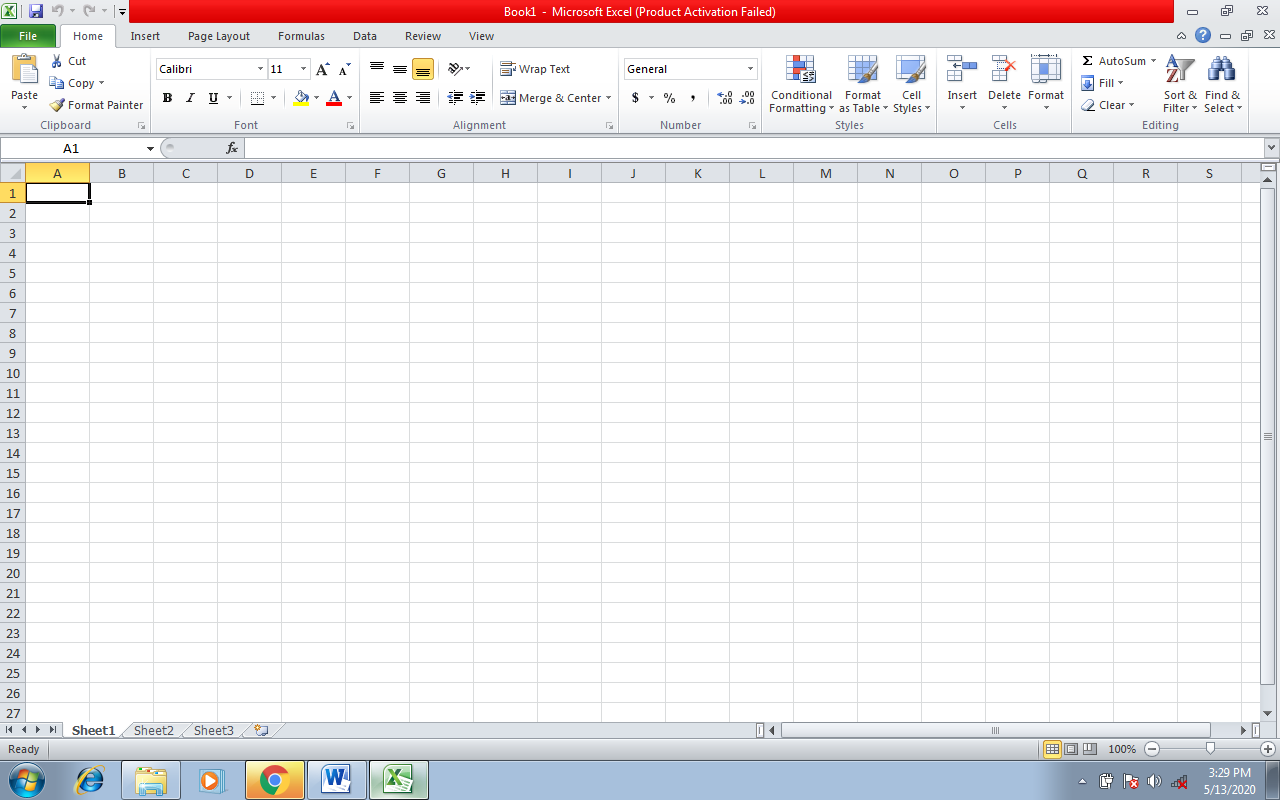 